CHỨNG NHẬN ĐĂNG KÝ XE TẠM THỜIMặt trước                           85.6 mm2. Mặt sau                                85.6 mmGhi chú: Ký hiệu trong mẫu:Mẫu ĐKX05Ban hành kèm theo Thông tư số 24/2023/TT-BCA ngày 01/07/2023 của Bộ trưởng Bộ Công anCỘNG HÒA XÃ HỘI CHỦ NGHĨA VIỆT NAMSocialist Republic of Viet Nam     ................. (1) .......................................... (2) .......................................... (3) .......................................... (4) .....................CHỨNG NHẬN ĐĂNG KÝ XE TẠM THỜI(Temporary vehicle registation)Số (Number): Tên chủ xe (Owner’s full name):   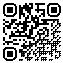 Địa chỉ (Address): Nhãn hiệu (Brand):                    Số loại (Model code):Loại xe (Type):                                          Số khung (Chassis N0):Màu sơn (Color):                                  Số chỗ ngồi (Seats):Phạm vi hoạt động:  Biển số đăng ký                  ....(5..., (date),ngày    tháng     năm	  (Number Plate)                                                   .... (6) ....Giá trị đến ngày(date of expiry):  Ở TRUNG ƯƠNGỞ ĐỊA PHƯƠNG(1)BỘ CÔNG ANCÔNG AN TỈNH, THÀNH PHỐ + TÊN ĐỊA PHƯƠNG(2)Ministry of Public Security    Police of tên địa phương +Province /City(3)CỤC CẢNH SÁT GIAO THÔNGPHÒNG CẢNH SÁT GIAO THÔNG; CÔNG AN THÀNH PHỐ, QUẬN, HUYỆN, THỊ XÃ(4) Traffic Police DepartmentTraffic police Division,Police of tên địa phương City/District/ Town(5)HÀ NỘITÊN ĐỊA PHƯƠNG(6)CỤC TRƯỞNGTRƯỞNG PHÒNG; TRƯỞNG CÔNG AN THÀNH PHỐ, QUẬN, HUYỆN, THỊ XÃ; TRƯỞNG CÔNG AN PHƯỜNG, XÃ, THỊ TRẤNChứng nhận đăng ký xe tạm thời in trên phôi chất liệu nhựa tổng hợp, có mã vạch QR: kích thước 85,6 x 53,98 mm được in trên nền mầu vàng, hoa văn hình Công an hiệu.Chứng nhận đăng ký xe tạm thời in trên phôi chất liệu nhựa tổng hợp, có mã vạch QR: kích thước 85,6 x 53,98 mm được in trên nền mầu vàng, hoa văn hình Công an hiệu.Chứng nhận đăng ký xe tạm thời in trên phôi chất liệu nhựa tổng hợp, có mã vạch QR: kích thước 85,6 x 53,98 mm được in trên nền mầu vàng, hoa văn hình Công an hiệu.